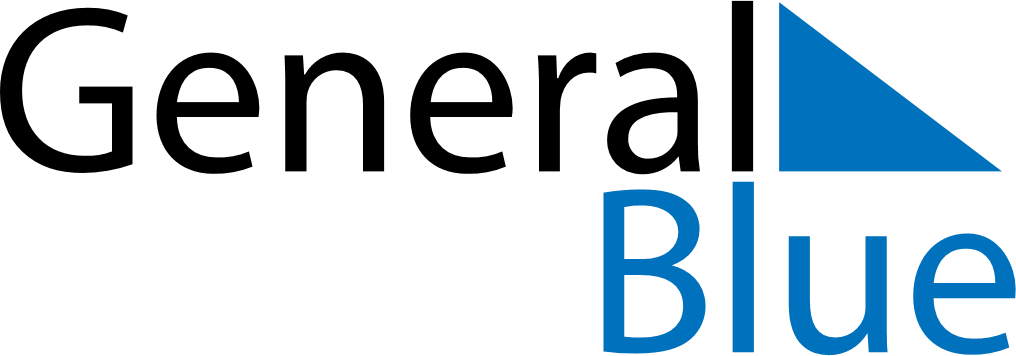 February 2019February 2019February 2019PhilippinesPhilippinesMONTUEWEDTHUFRISATSUN123Constitution Day45678910Chinese New Year1112131415161718192021222324Lantern Festival25262728EDSA Revolution Anniversary